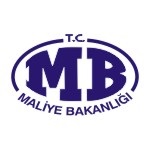 ZONGULDAK DEFTERDARLIĞIMUHASEBE MÜDÜRLÜĞÜİŞLEM YÖNERGESİ2015ZONGULDAK DEFTERDARLIĞIMUHASEBE MÜDÜRLÜĞÜİ Ş L E M  Y Ö N E R G E S İBİRİNCİ BÖLÜMAmaç, Kapsam ve DayanakAmaç ve Kapsam :Madde 1- (1) Bu Yönerge, Zonguldak Defterdarlığı Muhasebe Müdürlüğünün İş  ve İşlemlerinin yürütülmesinde izlenecek yol ve yöntemleri düzenlemektedir.Dayanak :Madde 2- (1) Bu Yönerge, Maliye Bakanlığı Kamu İç Kontrol Standartlarına Uyum Eylem Planında yer alan “KFS 8.1 İdareler, faaliyetleri ile mali karar ve işlemleri hakkında yazılı prosedürler belirlemelidir.” şartı, “KFS 8.1.1 Birimlerin önemli faaliyetleri ile mali karar ve işlemlerini kapsayan yazılı prosedürler belirlenmesi”  eylemi çerçevesinde, hazırlanmıştır.Tanımlar :Madde 3- (1) Bu Yönergede geçen;İşlem Yönergesi		: Muhasebe Müdürlüğü İşlem YönergesiniDefterdarlık 		: Zonguldak DefterdarlığınıMüdürlük			: Muhasebe MüdürlüğünüMüdür			: Muhasebe MüdürünüPersonel			: Muhasebe Müdürlüğü çalışanlarınıSay2000i			: Saymanlık Otomasyon Sistemini  KEÖS			: Kamu Elektronik Ödeme SisteminiK B S				: Kamu Harcama ve Muhasebe Bilişim Sistemini;                                         ifade  eder.İKİNCİ BÖLÜMMuhasebe İşlem  Süreçleri1-Tahsilat SüreciA-Banka Tahsilat Hesabı İşlem Süreci : Banka Hesabı Özeti Cetveli (Tahsilat) alınır İlgili servislere göre tahsilat ayrılarak dekontlar verilir. Kişi ve Kurumlar tarafından bankaya yatırılan tutarlarla ilgili dekonttaki açıklamalara istinaden Muhasebe İşlem Fişi düzenlenir. Muhasebe Yetkilisinin imzasına müteakip Muhasebe İşlem Fişleri ilgililerince onaylanır.B-Genel Bütçe Tahsilat süreci :    a-) Banka hesabına yatırılması(1)  Günlük olarak müşteri hesap ekstresi alınır.(2)  Yatırılan tutarlar kontrol edilir.(3) Banka servisince, yatırılan tutarlara ait dekontlar ilgili servislere gönderilir.(4) Servislerce merkezi yönetim muhasebe yönetmeliğine göre ilgili hesaplara alınarak say2000i’de Muhasebe İşlem Fişi 2 nüsha olarak düzenlenir.(5)  Muhasebe Yetkilisince imzalanır.(6)  Muhasebe İşlemleri sorumlusu tarafından onay işlemi gerçekleştirilir.     b-) Muhasebe Birimler Arası İşlemlerle Gelenler(1) Muhasebe Birimler Arası İşlemler Hesabı ile say2000i sistemine düşen tahsilatlara ait MİF örneklerinin bir çıktısı alınarak Merkezi Yönetim Muhasebe Yönetmeliğine göre ilgili hesaplara alınarak MİF 2 nüsha olarak düzenlenir.(2)   Düzenlenen MİF’ler imzaya sunulur.(3)   Muhasebe işlemleri sorumlusu tarafından onay işlemi gerçekleştirilir.c-) Muhasebe Müdürlüğüne Yatırılması;(1) Gelen dökümanların (idari yaptırım karar tutanağı, üst yazı, dilekçe vb.) kontrol edilmesi,(2) Servislerce Merkezi Yönetim Muhasebe Yönetmeliğine göre ilgili hesaplara alınarak say2000i’de Muhasebe İşlem Fişi 2 nüsha olarak düzenlenir.(3) Muhasebe Yetkilisince imzalanır.(4)  Muhasebe işlemleri sorumlusu tarafından onay işlemi gerçekleştirilir.(5) Tahsilat için ilgilinin vezne servisine gönderilir, veznedar tarafından tahsilatın yapılarak Muhasebe İşlem Fişinin onaylanır ve alındı belgesi ilgili kişiye verilir.2-Bütçe Gelirlerinden Red ve İade İşlem Süreci;(1) Kurumlardan gelen red ve iade taleplerine istinaden Düzeltme ve İade            Belgesi düzenlenir.(2) Düzenlenen düzeltme ve iade belgesi ilgililerce imzalanır.(3) Muhasebe İşlem Fişinin düzenlenir(4) Hazırlanan MİF Muhasebe Yetkilisince imzalanır.(5) KEÖS ödeme süresi işlemleri gerçekleştirilir.3- Değerli Kağıt İşlemleri Süreci;(1) Darphane ve Damga Matbaası Muhasebe Biriminden ihtiyaç duyulan değerli kağıt miktarları Değerli Kağıt İsteme-Gönderme ve Teslim Alma Fişi 4 nüsha olarak  düzenlenir ve ilgililerce imzalanır. 3 nüshası Darphane ve Damga Matbaası Saymanlık Müdürlüğüne gönderilir.(2) Karşılanan değerli kağıtlar komisyonca sayılarak Değerli Kağıt İsteme-Gönderme ve Teslim Alma Fişi’nin ilgili bölümleri doldurulur.(3) Teslim alınan değerli kağıtların muhasebe kayıtları yapılarak MİF düzenlenir.(4)  Muhasebe İşlem Fişi imzaya sunulur.(5)  Muhasebe Yetkilisi tarafından imzalanır.(6) Muhasebe İşlem Fişi ilgililerce onaylanır(7) Büyük Ambara değerli kağıtlar muhafaza için alınır ve 1 nüsha Değerli Kağıt İsteme-Gönderme ve Teslim Alma Fişi Darphane ve Damga Matbaası  Muhasebe Birimine gönderilir. 4-Emanet Hesaplarının Gönderilmesi Süreci;(Sendika, Kefalet, Oyak, İlksan, Polsan, vb.)(1) Maaşların ödenmesi sonucunda emanet hesaplarına ilgili kesintiler   kaydedilmiş olur(2)  Emanet Hesaplar ile ilgili mizan çıktısı alınır.(3) Harcama birimlerinden gelen maaş evraklarının ekindeki kesinti listeleri ile       mizan kontrol edilir.(4)  Tutarsız olması durumunda düzeltmek için, kurumla irtibata geçilir.(5) Tutarlı olması durumunda emanet çıkışı ile ilgili Muhasebe İşlem Fişi düzenlenir.(6)  Muhasebe İşlem Fişi Muhasebe Yetkilisince imzalanır.(7) İmzalanan Muhasebe İşlem Fişinin Muhasebe işlem sorumlusu tarafından onay işlemi gerçekleşir.(8) KEÖS ödeme sürecine geçilir. 5-Evrak ve Arşiv İşlemleri Süreci:(1) Evrak kayıt Servisine gelen evraklar gelen ve giden olarak tasnif edilir.(2) Birim yetkilisince kağıt ortamında gelen yazılar EBYS den kontrolü yapılır ve teslim alma işlemi gerçekleştirilir. İlgili personele sistem üzerinden havale edilir.(3) EBYS sisteminden giden evrağa imzacı tarafından imzalandığında otomatik sayı numarası verilir.(4) Giden evraklar il içinde ise zimmet defterine, il dışına ise posta defterine kaydedilir.6-İcra İşlemleri Süreci;    (1) Kurumlardan gelen icra dairesi borç kararına göre say2000i sisteminden dosya açılır ve tahakkuk kaydı ile ilgili Muhasebe İşlem Fişi düzenlenir.    (2) Maaş güncelleme işlemleri yapılırken ilgili kurumlarca KBS sistemi üzerinden açılan bu dosyalara ilgilinin maaşından kesinti yapılır.    (3) İcra kesintilerini gösterir listelerin maaş ekinde kurumlardan alınır ve ilgili kişiler tarafından MİF düzenlenerek borç düşüm kaydı yapılır.    (4) Düzenlenen MİF’in Muhasebe Yetkilisince imzalanır ve Muhasebe İşlemleri sorumlusu tarafından onaylanır.    (5) Emanet Hesaplarının gönderilmesi süreci işlemleri gerçekleştirilir.7-KEÖS Ödeme Süreci;(1)  İmzadan çıkan evraklar Muhasebe işlemleri sorumlusu tarafından onaylanır.(2) Her gün saat  15.30’a kadar onaylanan evrakların KEÖS üzerinden nakittalebi yapılır.(3) Talep edilen nakidin hazine tarafından karşılanmasına müteakip, karşılanan nakit Talimat Aktarma Yetkili Yardımcısı tarafından, Talimat Aktarma yetkilisinin onayına sunulur.(4) Onaya sunulan nakidin gönderme emir ayrıntı listesi ile uygunluğu kontrol edilir ve Talimat Aktarma Yetkilisi tarafından onaylanarak banka hesaplarına aktarılır.(5) İBAN hatası nedeniyle hesaba aktarılamayan tutarlar KEÖS’den iade edilerek ilgili emanet hesaplarına alınır. Emanet hesaplarının gönderilmesi süreci işlemleri gerçekleştirilir.8-Kişi Borcu İşlemleri Süreci; (1) Kurumlardan gelen yazılara istinaden say2000i sistemi Kişilerden Alacaklar Dosya bilgi  girişinden kişi adına borç dosyası açılır ve MİF düzenlenerek tahakkuk kaydı verilir.(2) Peşin yapılan tahsilatlarda Faiz Tahakkuku için MİF düzenlenir ve bu MİF’in onaylanmasına müteakip Faiz Anapara tahsilat MİF’li düzenlenir.(3)  Düzenlenen MİF’in Muhasebe Yetkilisi tarafından imzalanmasının ardından vezne tahsilatı yapılır ve kişiye Alındı Belgesi verilir.9-Maaş İşlemleri Süreci;     (1) Harcama birimlerince teslim edilen ödeme evrakları tetkik işlemleri gerçekleştirilir.     (2) Belgeleri eksik olanlar Hatalı, Noksan ve İade Tutanağı düzenlenerek ilgili birime iade edilir.     (3)  Belgeleri tamam olanlar, Muhasebe Yetkilisi tarafından imzalanır.     (4)  İşlem Sorumlusu tarafından onay işlemi yapılır. 10-Teminat Mektupları İşlemleri Süreci;      (1) İlgili kurumlardan yazı ekinde gelen teminat mektupları MİF düzenlenmek sureti ile hesaplara alınır.      (2) Düzenlenen MİF Muhasebe Yetkilisi tarafından imzalanır, vezne servisince onaylanır ve karşılığında ilgiliye alındı belgesi verilir.11- Kesin, Ek Kesin ve Geçici Teminatların İade Süreci; İlgili birimin üst yazısı, alındı belgesinin aslı ve ilgilinin dilekçesi işleme alınır. Tahsil aşamasında 330 (1.1/1.2/1.3) ekonomik koduna kaydedilen teminatlar ödenmek üzere tespit edilir.  İlgili birim tarafından iadesi gerektiği bildirilen geçici teminat karşılığı tutarlar ilgisine göre kasadan veya bankadan ilgililerin hesabına iade olunur.Taahhüdün, sözleşme ve ihale dokümanı hükümlerine uygun olarak yerine getirildiği ve yüklenicinin bu işten dolayı idareye herhangi bir borcunun olmadığı tespit edildikten sonra alınmış olan Kesin teminat ve ek kesin teminatların;Yapım işlerinde; varsa eksik ve kusurların giderilerek geçici kabul tutanağının onaylanmasından sonra yarısı, Sosyal Sigortalar Kurumundan İlişiksiz belgesi getirilmesi ve kesin kabul tutanağının onaylanmasından sonra kalanı,Yapım işleri dışındaki işlerde Sosyal sigortalar Kurumundan İlişiksiz belgesinin getirildiği saptandıktan sonra; alınan mal veya yapılan iş için bir garanti süresi öngörülmesi halinde yarısı, garanti süresi dolduktan sonra kalanı, garanti süresi öngörülmeyen hallerde tamamı, yükleniciye iade edilir.Yüklenicinin bu iş nedeniyle idareye ve Sosyal Sigortalar Kurumuna olan borçları ile ücret ve ücret sayılan ödemelerden yapılan kanuni vergi kesintilerinin yapım işlerinde kesin kabul tarihine, diğer işlerde kabul tarihine veya varsa garanti süresinin bitimine kadar ödenmemesi halinde, protesto çekmeye ve hüküm almaya gerek kalmaksızın kesin teminatlar paraya çevrilerek borçlarına karşılık mahsup edilir, varsa kalanı yükleniciye geri verilir.İşin konusunun piyasadan hazır halde alınıp satılan mal alımı olması halinde, Sosyal Sigortalar Kurumundan ilişiksiz belgesi getirilmesi şartı aranmaz.       (5) 5/1/2012 tarihli ve 4735 sayılı Kamu İhale Sözleşmeleri Kanununun 13   üncü maddesine göre mahsup işlemi yapılmasına gerek bulunmayan hallerde; yapım işlerinde kesin hesap ve kesin kabul tutanağının onaylanmasından, diğer işlerde ise işin kabul tarihinden veya varsa garanti süresinin bitim tarihinden itibaren iki yıl içinde idarenin yazılı uyarısına rağmen talep edilmemesi nedeniyle ilgilisine iade edilemeyen teminatlar sürenin bitiminde genel bütçe kapsamındaki kamu idarelerinde bütçeye gelir kaydedilir; diğer kamu idarelerinde ise genel bütçeye gelir kaydedilmek üzere illerde defterdarlık muhasebe müdürlüğü, ilçelerde ise malmüdürlüğünün banka hesaplarına beş iş günü içerisinde aktarılır. Ayrıca ilgili muhasebe birimine yazıyla bilgi verilir. 12-Adli Teminatların İade Süreci;      (1) Tahsil aşamasında 330.2 ekonomik koduna kaydedilen adli teminatlar ödenmek üzere tespit edilir.      (2)  İlgili birimin üst yazısı, alındı belgesinin aslı ve ilgilinin dilekçesi işleme    alınır.      (3)  Belgelerin incelemesi yapılır ve muhasebe kayıtları ile karşılaştırılır ve uygun olanları 330-alınan depozito ve teminatlar hesabından çıkış yapılarak iade işlemleri gerçekleştirilir.      (4) Zamanaşımı süresini doldurup doldurmadığına bakılmaksızın tahsil edildiği yılı izleyen ikinci yılın sonunda ilgilisine iade edilmemiş olanlar bütçeye gelir kaydedilir.   13-Sosyal Güvenlik Kurumuna Prim ve Kesenek ile Emekli Kesenekleri       Gönderme Süreci  Kurumlardan üst yazı ekinde alınan SKG bildirgeleri ile muhasebe kayıtları karşılaştırılır.  Uygunluk sağlandıktan sonra muhasebeleştir denilerek otomatik muhasebe işlem fişi oluşturulur.  Nakit talebi yapılarak Sosyal Güvenlik Kurumunun banka hesabına aktarılır.13- Doğrudan Temin Suretiyle Mal Ve Hizmet Alım İşlem Süreci	(1) İhtiyaç belirlendikten sonra ödenek kontrolü yapılarak, ilgili tertipte ödenek yoksa ödenek talep yazısı hazırlanarak Bakanlığa gönderilir.	(2) Yaklaşık maliyet araştırması yapmak üzere görevlendirilecek iki personel için görevlendirilme onayı Defterdar tarafından imzalanır.	(3) İlgili firmalara gönderilmek üzere hazırlanan yaklaşık maliyet teklif mektupları Muhasebe Müdürü tarafından imzalanarak, görevlendirilen personelce yaklaşık maliyet araştırması yapılarak teklifler değerlendirilir ve yaklaşık maliyet tespit tutanağı düzenlenir.	(4) Düzenlenen yaklaşık maliyet tespit tutanağına istinaden onay belgesi hazırlanarak Defterdar tarafından imzalanır.	(5) İlgili firmalara gönderilmek üzere hazırlanan Piyasa Fiyat Araştırması Teklif Mektupları Muhasebe Müdürü tarafından imzalanarak, görevlendirilen personelce piyasa fiyat araştırması yapılarak teklifler değerlendirilir ve Piyasa Fiyat Araştırması Tutanağı düzenlenir.	(6) Doğrudan Temin İşlem Süreci ile ilgili olarak sözleşme imzalanacak ise hazırlanan sözleşme yüklenici ve Defterdar tarafından imzalanır. 	(7) Sözleşme Bedeli Üzerinden Hesaplan Karar Pulu ve Damga Vergisi Bedellerini içeren yazı hazırlanarak Defterdar tarafından imzalanır, taahhüt dosyası Muhasebe Müdürlüğüne gönderilir.         (8) Hizmetin ifası, mal ve malzemenin alınması ile Muayene Kabul Komisyonu Tutanağı Düzenlenir ve fatura teslim alınarak, taşınır işlem fişi düzenlenir ve ambara girişi yapılır. Ödeme yapılmak üzere dosyalanır.14- Taşınır İşlemleri Süreci;(1) Satın alma yoluyla edinilen taşınırlar ödeme belgesi ile muhasebe kayıtlarına alınır.(2) Satın alma yolu ile edinilen taşınırlar hariç KBS taşınır modülünü kullanan kurumların taşınırları için KBS üzerinden TİF oluşturulur ve üst yazı ekinde Muhasebe Birimine gönderilir. Muhasebe Birimi tarafından say2000i sisteminden MİF düzenlenmek sureti ile muhasebeleştirilir. KBS taşınır modülünü kullanmayanlarda ise üst yazı ile bildirilen taşınırlar say2000i’de muhasebe kayıtları yapılır. (3) Düzenlenen MİF Muhasebe Yetkilisi tarafından imzalanır ve Muhasebe İşlemleri Sorumlusu tarafından MİF onaylanır.       ÜÇÜNCÜ BÖLÜMDiğer İşlemlerDiğer işlemlerMadde 4- (1)Diğer birimlerin görev alanına girmeyen dilekçeler ile uygulama ve koordinasyonla ilgili işlemler yerine getirilir. YürürlükMadde 5- (1)Bu Yönerge onay tarihinden itibaren yürürlüğe girer. YürütmeMadde 6- (1) Bu Yönerge hükümlerini Zonguldak Defterdarlığı Muhasebe Müdürlüğü yürütür.  O N A Y                                                                      …./06/2015           Salih DEMİR         Defterdar V.